Stunde 					den 8. MaiThema: Das Wetter. das Jahr -e,  rokder Monat –e,  miesiącJanuar - styczeńFebruar - lutyMärz - marzec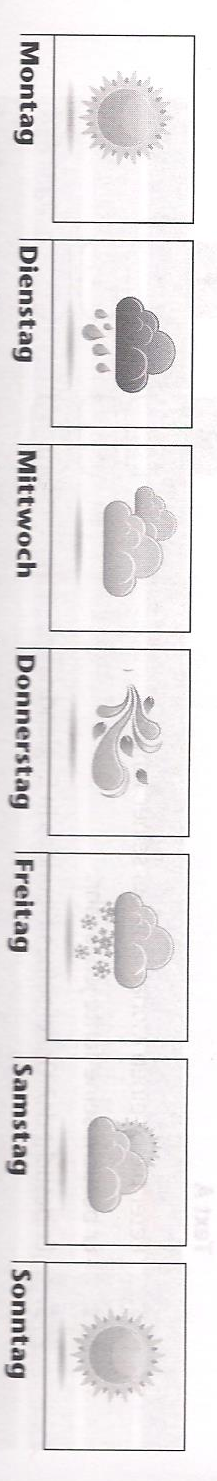 April - kwiecieńMai - majJuni - czerwiecJuli - lipiecAugust - sierpieńSeptember - wrzesieńOktober - październikNovember - listopadDezember  - grudzień 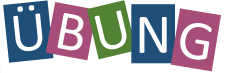  Wie ist das Wetter? Jaka jest pogoda? Opisz pogodę w każdym dniu   
                      wzorując się na przykładzie.Es ist sonnig am Montag.   lub:   Am Montag ist es sonnig.…………………………..…………………………..…………………………..…………………………..…………………………………………………………Odpowiedz na pytania. Napisz jaka jest pogoda w poszczególne pory roku, podaj przynajmniej po dwa określenia. Wie ist das Wetter im Sommer? Wie ist das Wetter im Winter? Wie ist das Wetter im Herbst?Wie ist das Wetter im Frühling? Wykonaj zadanie 23/ str.50 w ćwiczeniach – należy opisać, jaka jest pogoda, używając podanych zwrotów.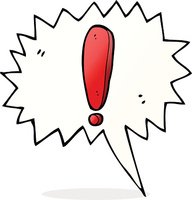 We wtorek (12.05.2020 r.) o godz. 12.00 będzie kartkówka  z I części słówek z pogody. Wysyłam link z testem próbnym:https://www.testportal.pl/exam/LoadTestStart.html?t=82cFzvhss9U8We wtorek wraz z materiałem na lekcję otrzymacie link do kartkówki i wszystkie wskazówki.